Online Learning Agreement (OLA) 
for Erasmus+ incoming exchange studentsDear student,The Online Learning Agreement is now mandatory at Université Paris 1 Panthéon-Sorbonne for Erasmus+ incoming exchange students in Economics, History and Management only. It is not mandatory if you are an Erasmus+ incoming exchange student in other departments unless your institution asks you to fill in an Online Learning Agreement. In that case, please follow the instructions below and find the list of people in charge of signing your OLA in each department of Paris 1 Panthéon-Sorbonne on page 3.You are now about to fill in your Online Learning Agreement (OLA). You will have to sign in the OLA platform, using the link below. This online tool is now used by Paris 1 Panthéon-Sorbonne in order to allow you to save time if you have to adjust the document; it also allows us to transition to a paperless process, thus facilitating the work of any person working on filling in or signing your learning agreement. You will find here the list of courses.https://learning-agreement.eu/Please read carefully the instructions below beforehand.It is extremely important that you correctly fill in the information on the Responsible Person (names and email addresses) from both your sending and host universities. Indeed, these emails will be used by the OLA system to automatically send your OLA to home and host universities once you signed it. Please refer to the document on page 3 to find the contact person and the responsible person in your department at Paris 1 Panthéon-Sorbonne.No paper version of your learning agreement will be signed. You will have to upload your OLA on MoveON once it is signed online by the three parties (you, your sending institution, your receiving institution). Please do not download your OLA before it is signed.It can take up to 10 days for your learning agreement to be signed. Thank you for your understanding.The Sorbonne School of Economics, the Sorbonne School of History and the Sorbonne Management School will also accept to sign your learning agreement in a paper version in case your university is not familiar with the OLA and asks for it: in that case the choice of courses will have to be exactly the same on both documents.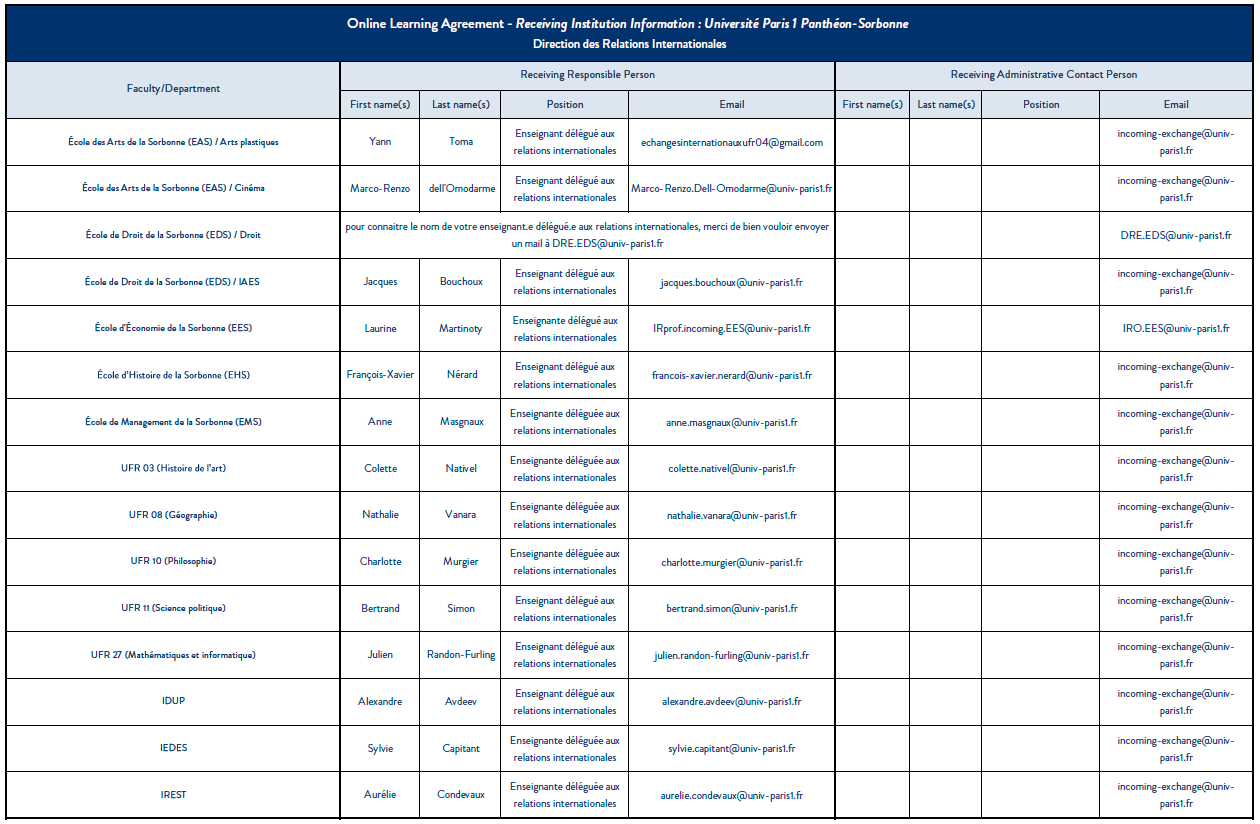 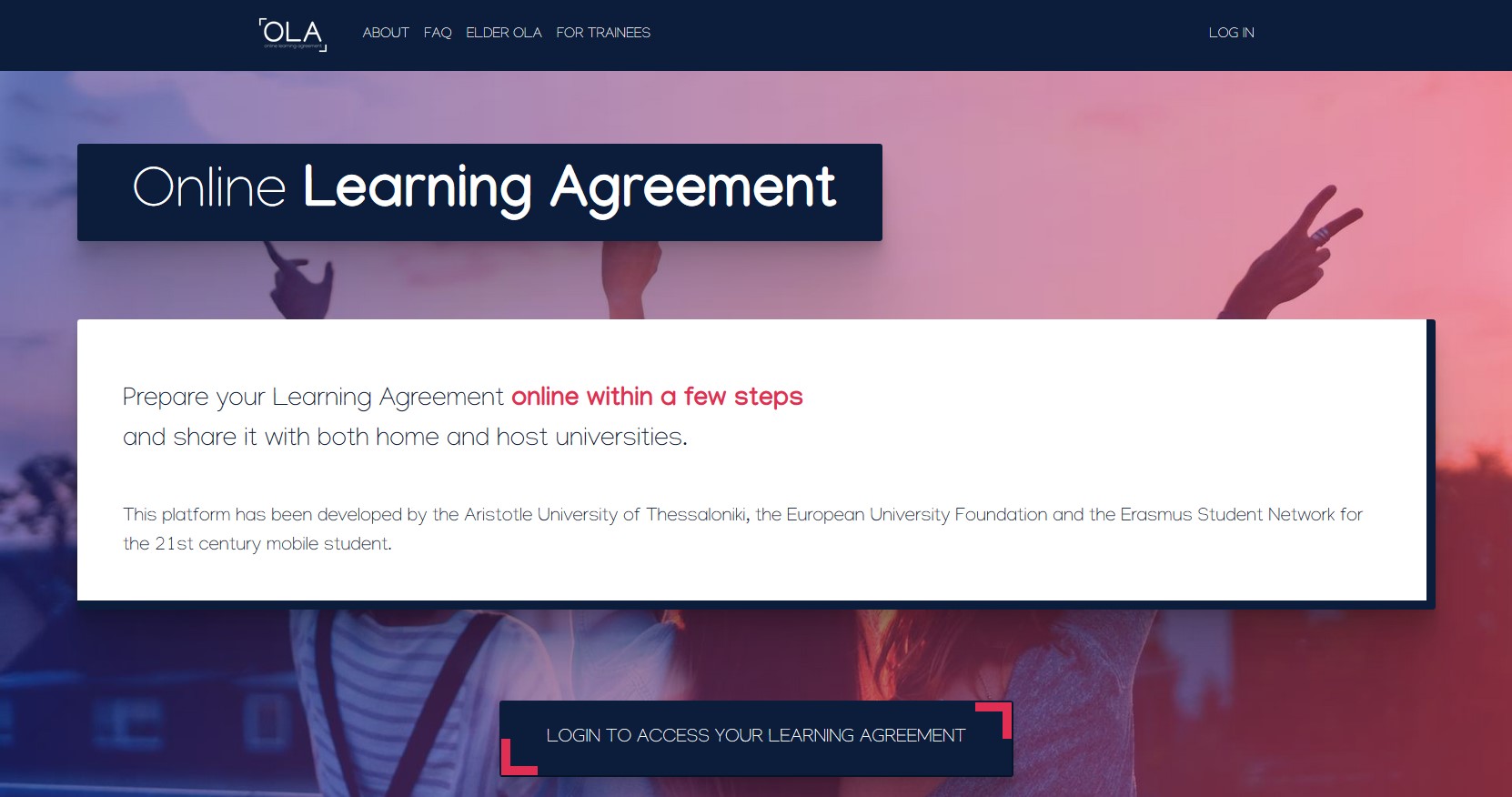 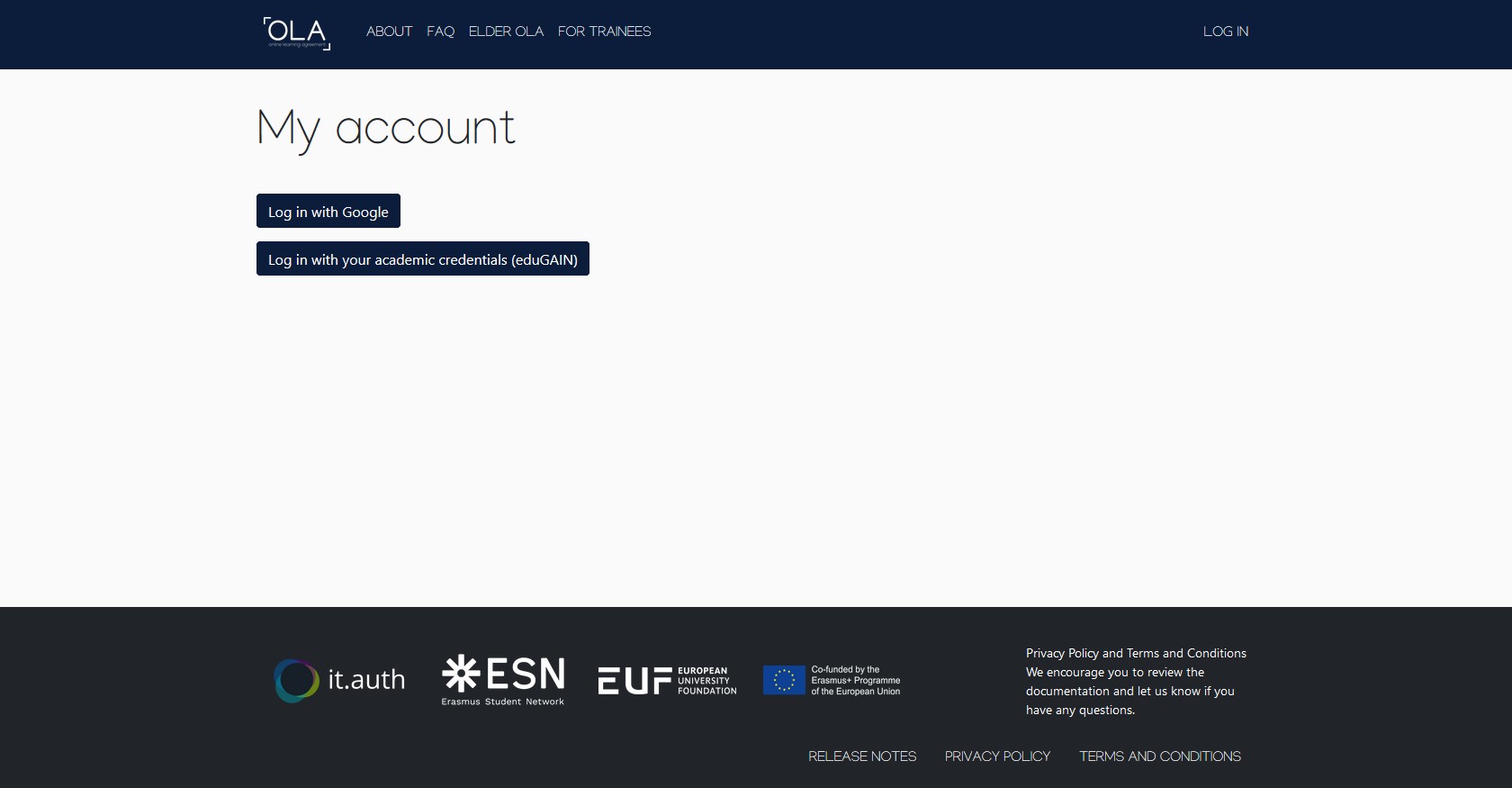 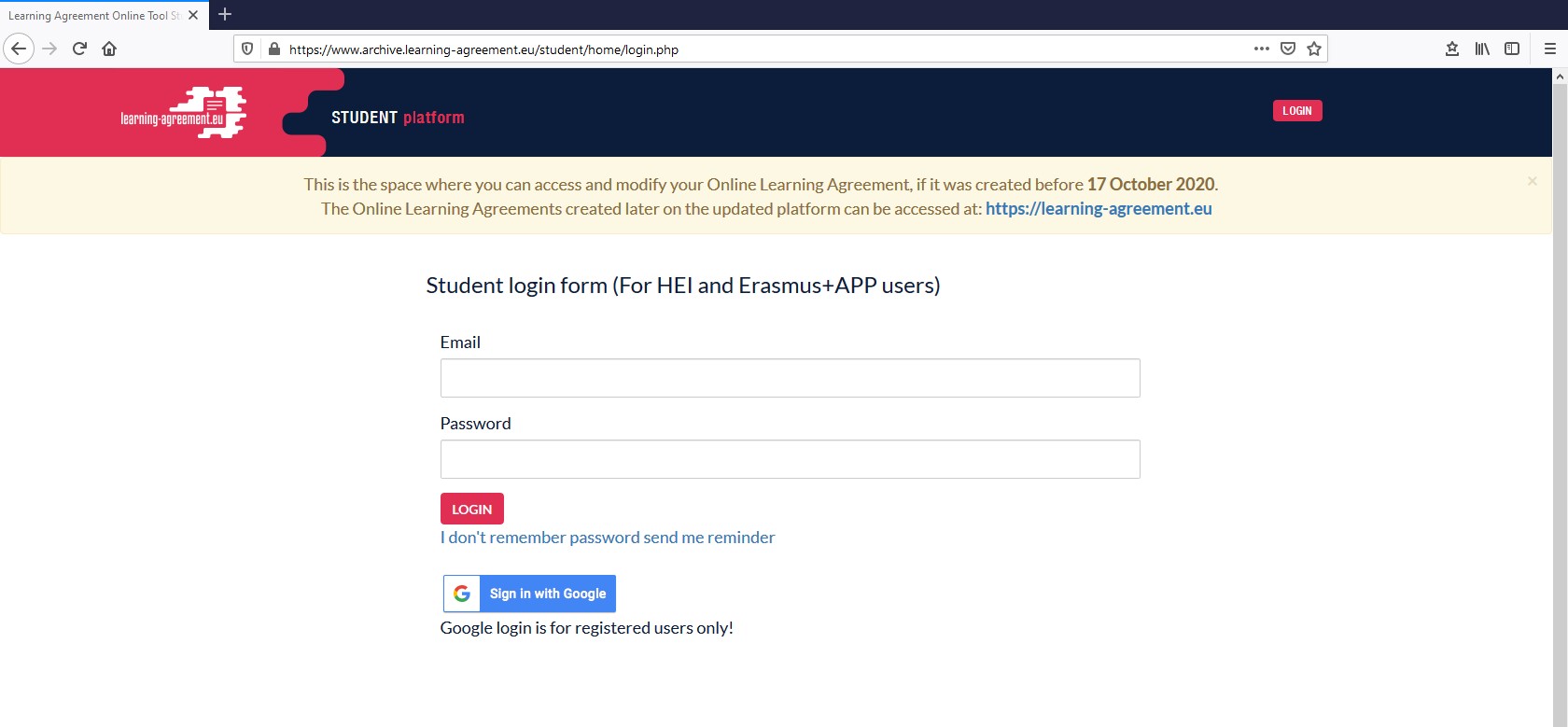 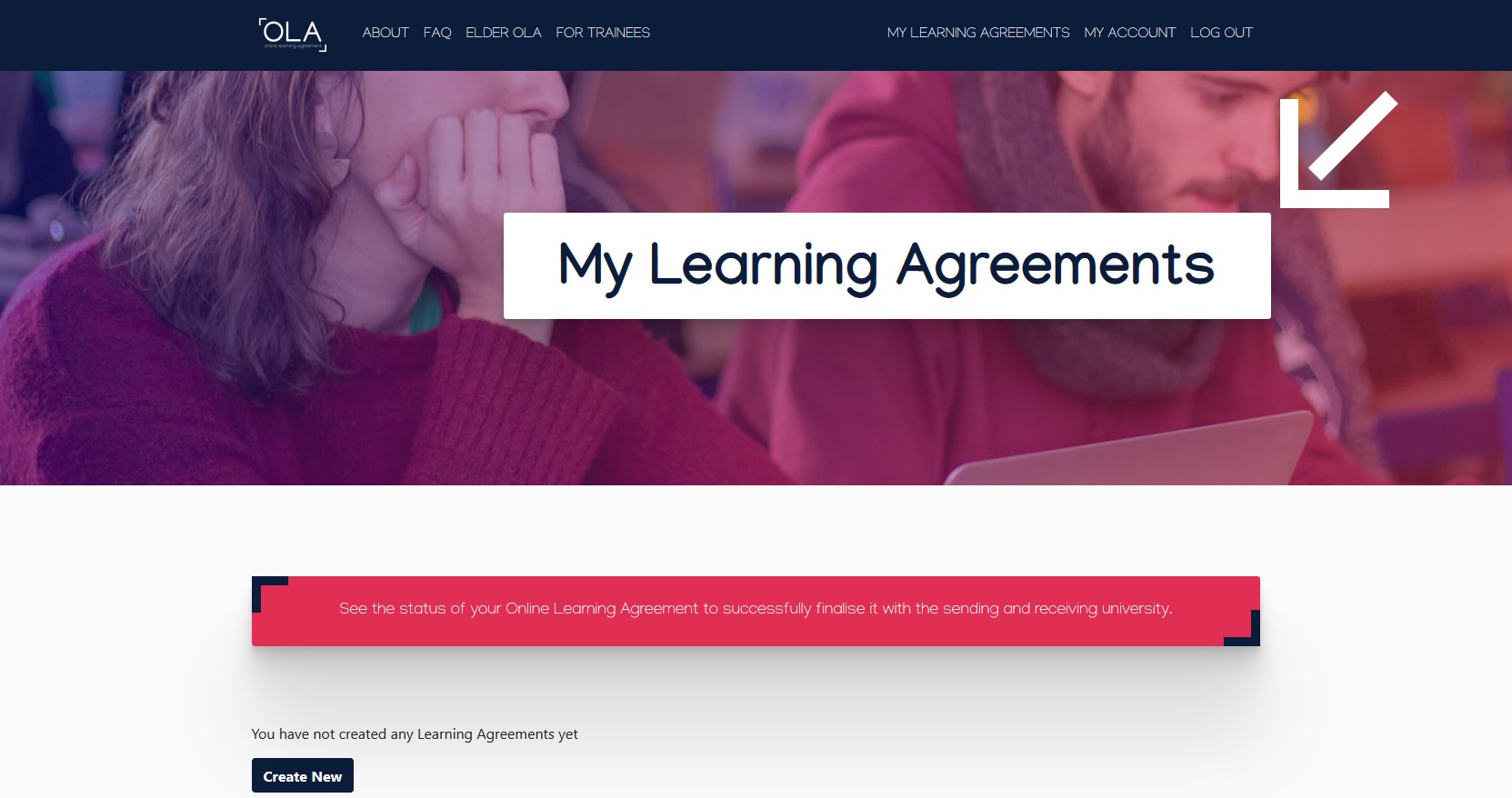 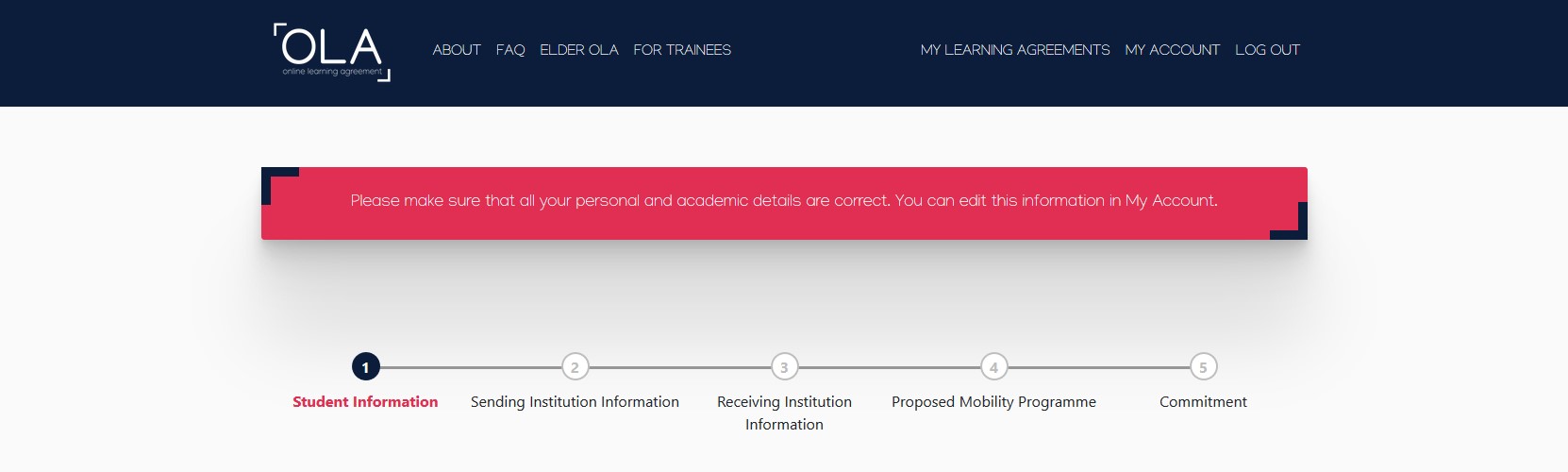 1. Student InformationYour personal and academic details will be pre-filled on each new OLA with the information you provided when you logged in for the first time.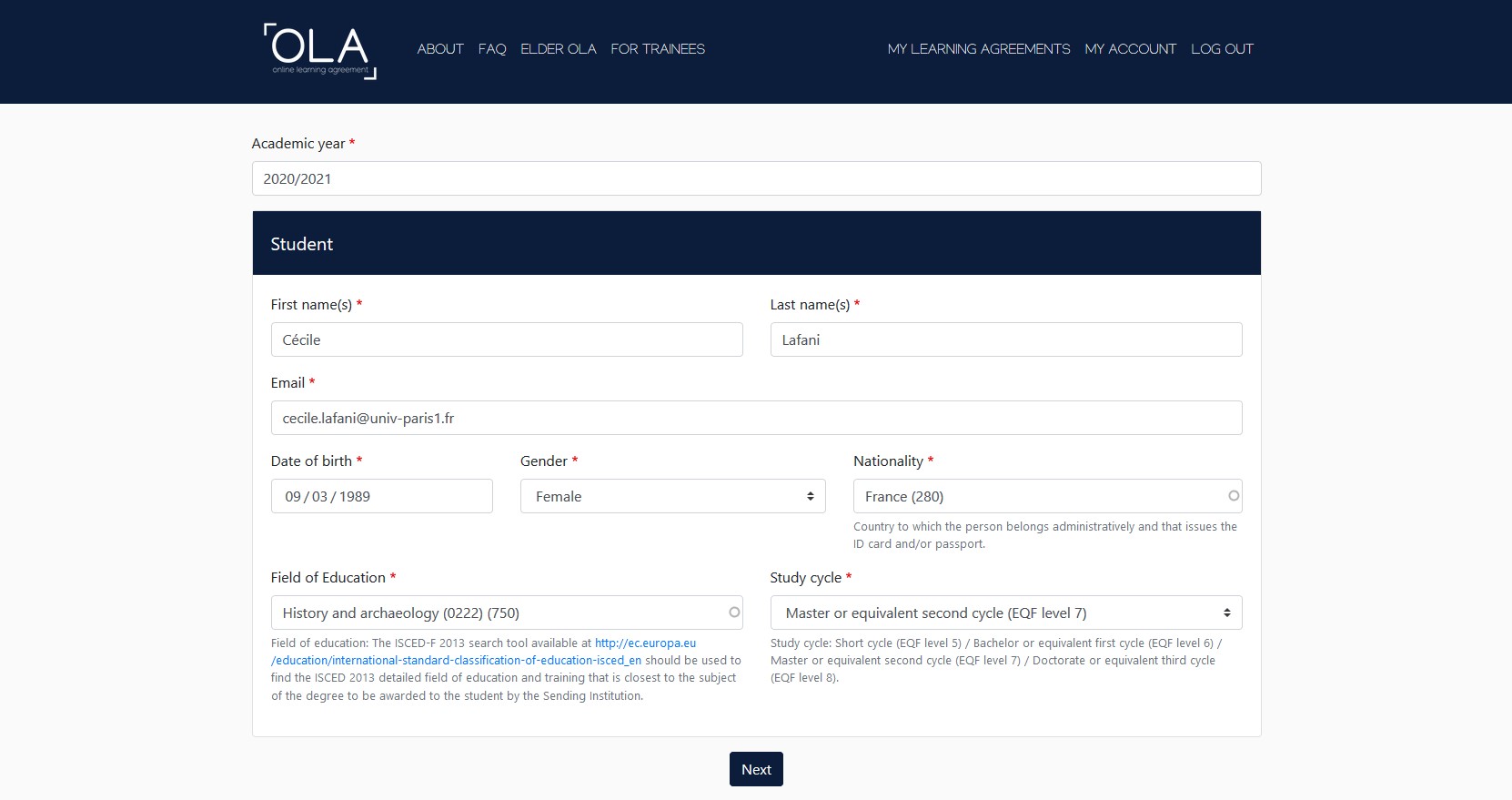 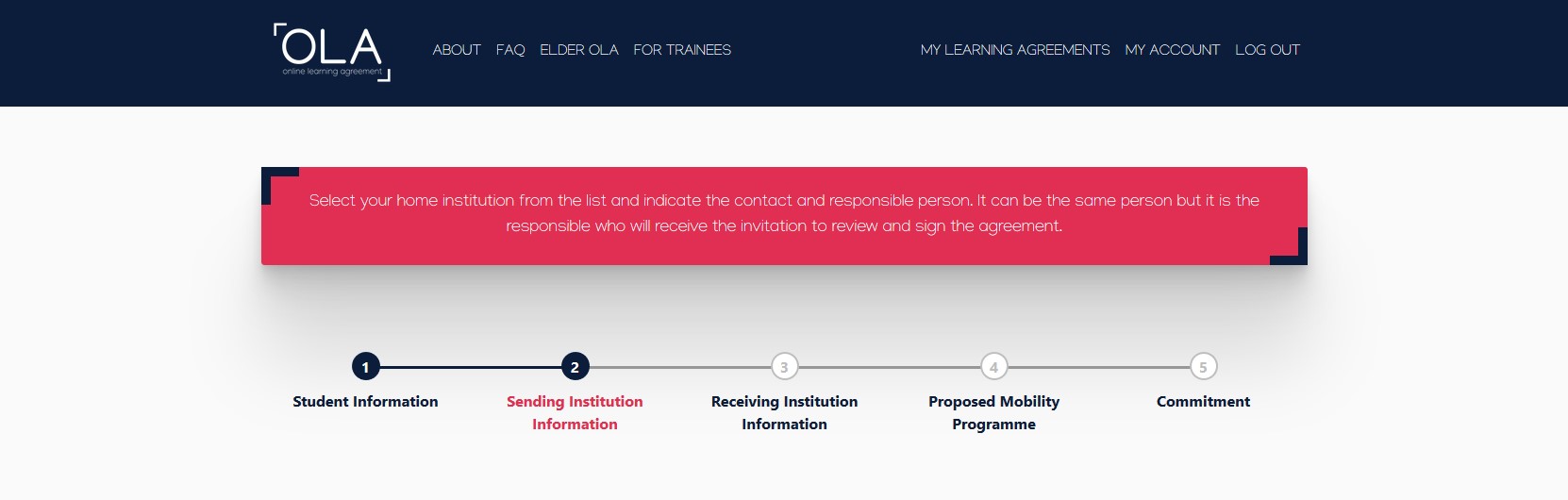 2. Sending Institution Information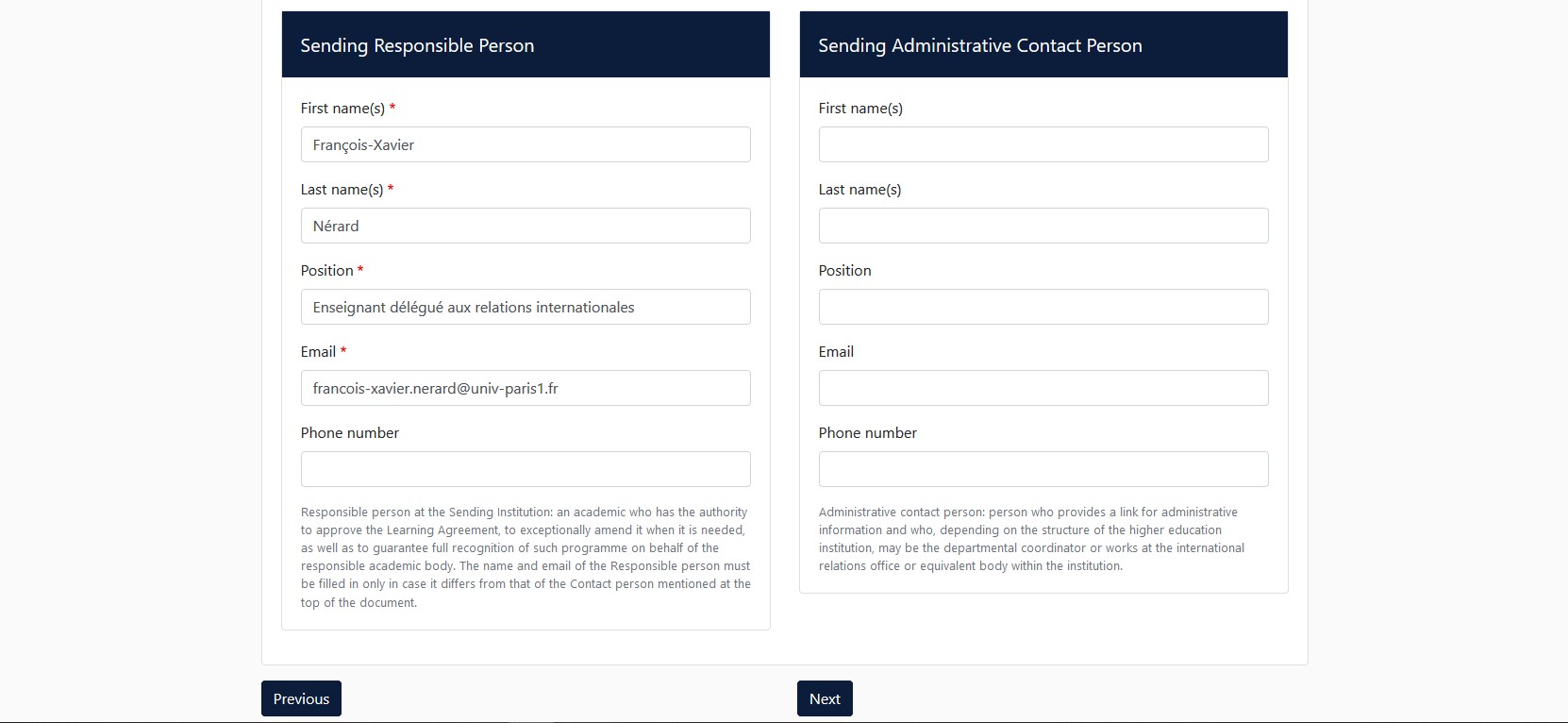 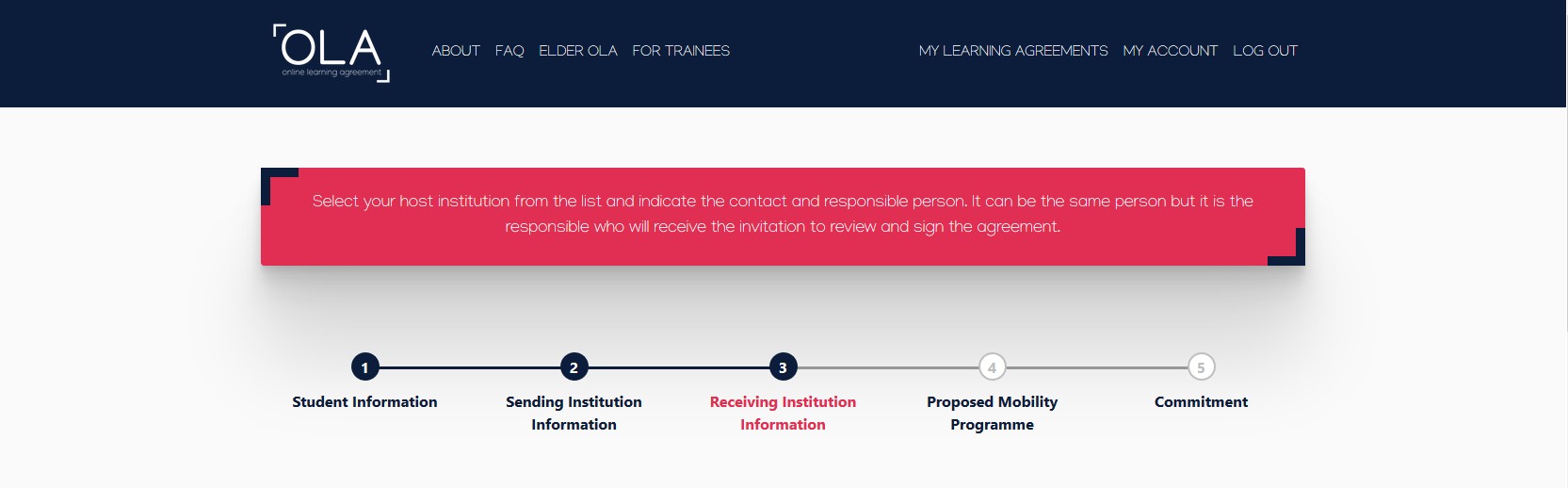 3. Receiving Institution Information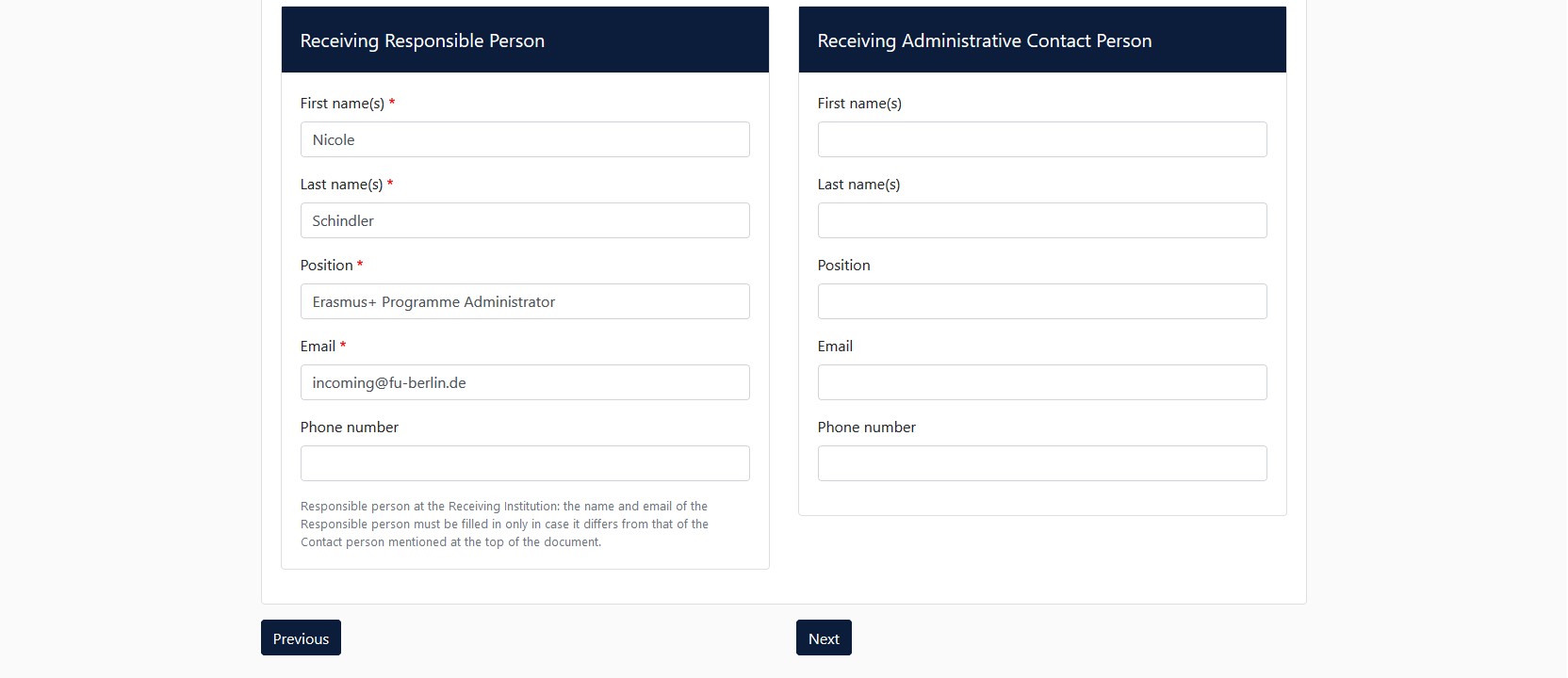 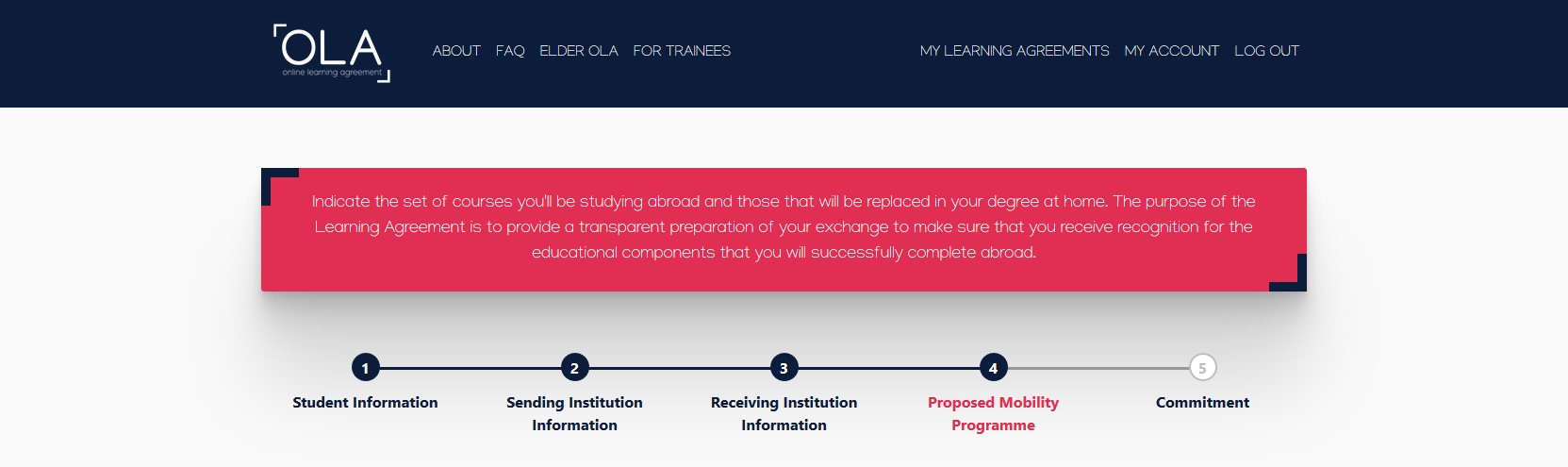 4. Proposed Mobility Programme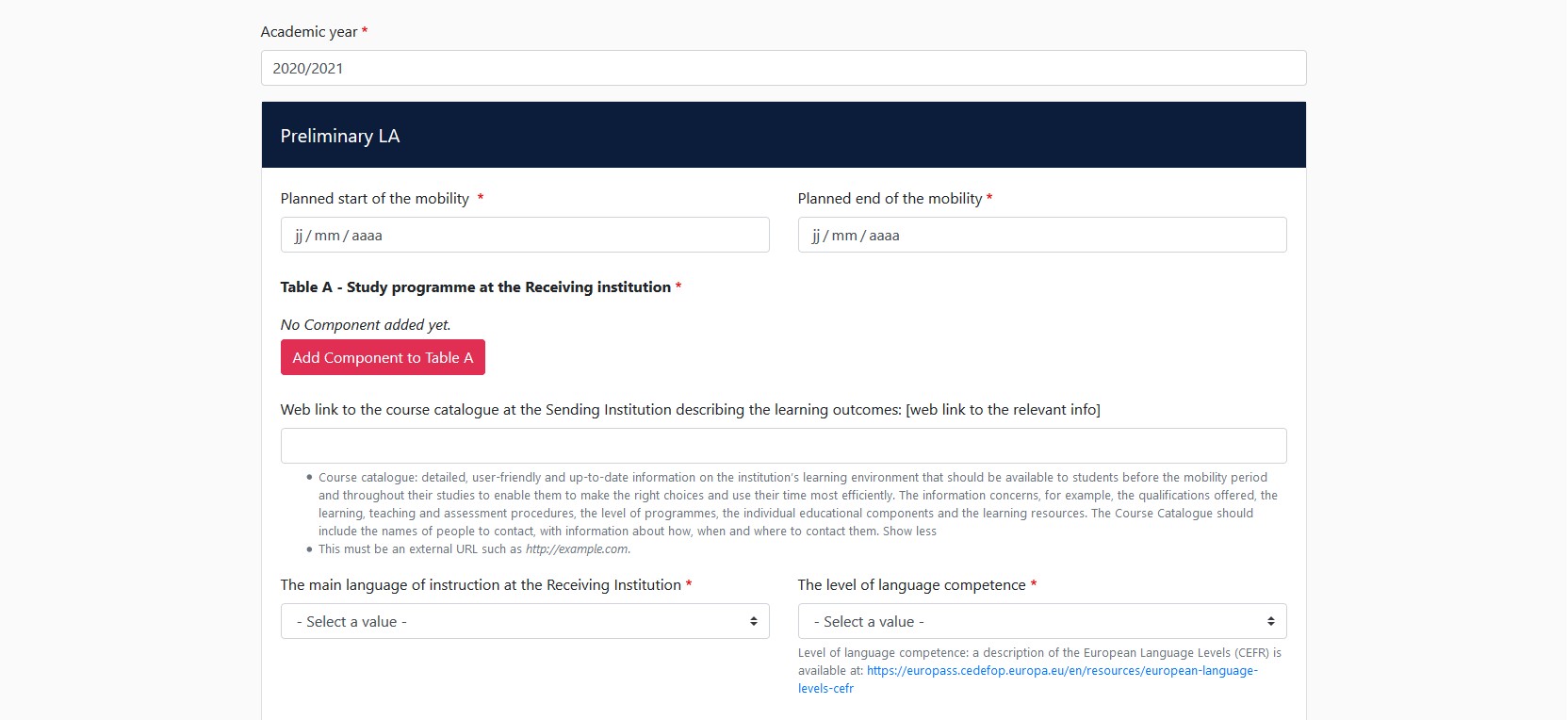 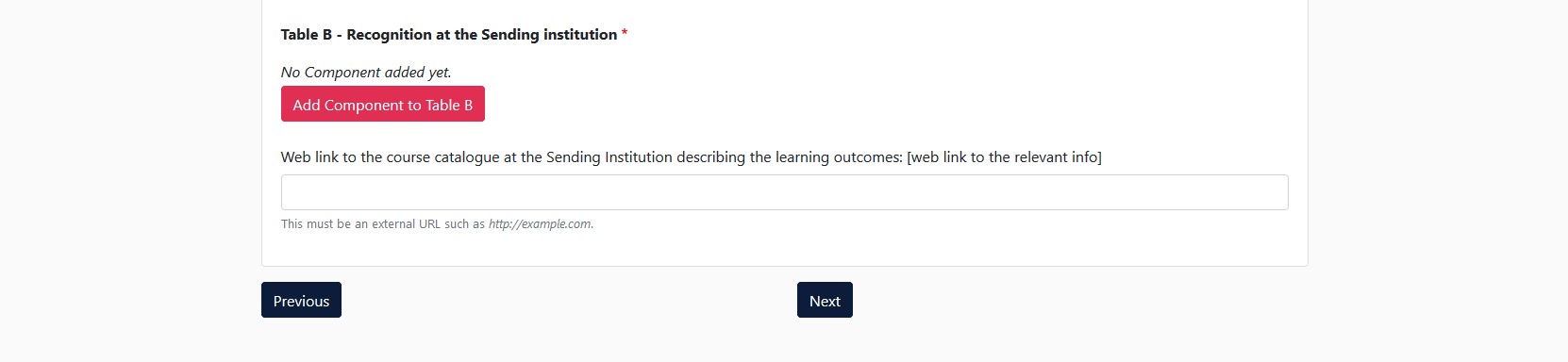 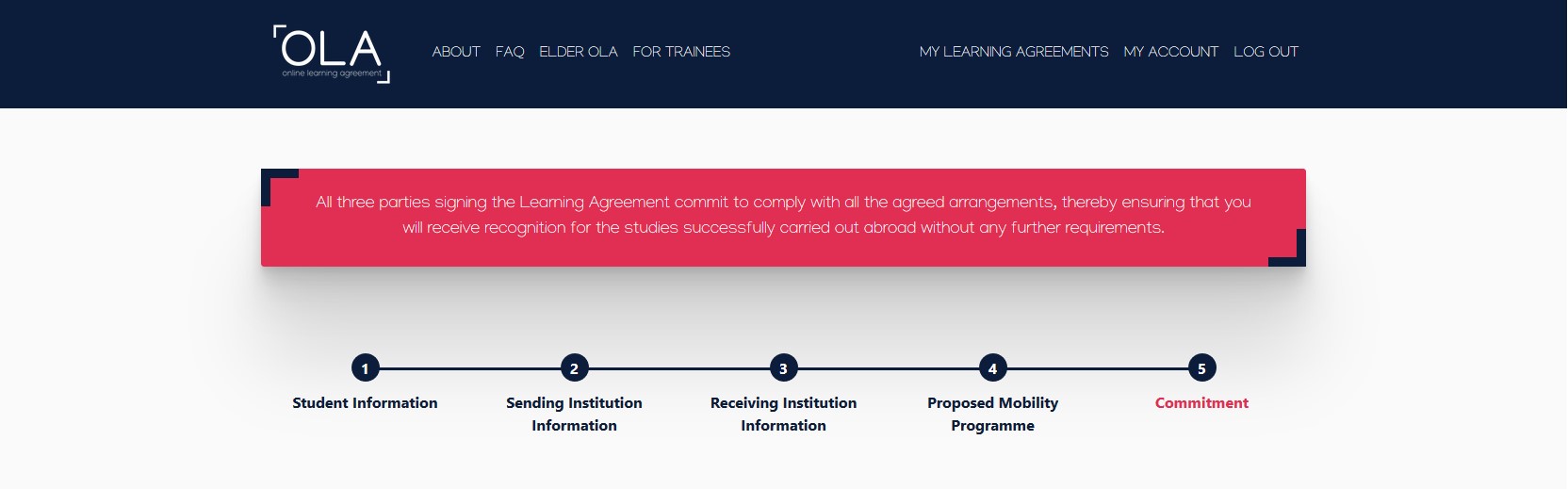 You are about to finalise your OLA.After checking the information you provided on your OLA, you can now sign it.It will be automatically sent to the Responsible person at your home institution.Once he/she signs it, it will be automatically sent to us.Any question regarding the platform can be addressed to cecile.lafani@univ-paris1.fr 